Publicado en Canarias el 27/09/2022 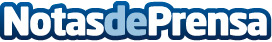 Fersay inaugura su sexto establecimiento corner en Tenerife y alcanza los 64 a nivel nacionalFersay ha cumplido 43 años como especialista en la venta de accesorios y repuestos para electrónica y electrodomésticos del hogar
Datos de contacto:Pura De ROJAS619983310Nota de prensa publicada en: https://www.notasdeprensa.es/fersay-inaugura-su-sexto-establecimiento Categorias: Franquicias Finanzas Canarias Consumo Hogar Electrodomésticos http://www.notasdeprensa.es